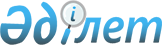 2008 жылдың 23 желтоқсанындағы N 16-51 "Іле ауданының 2009 жылға арналған аудандық бюджеті туралы" шешіміне өзгерістер мен толықтырулар енгізу туралы
					
			Күшін жойған
			
			
		
					Алматы облысы Іле аудандық мәслихатының 2009 жылғы 25 ақпандағы N 19-66 шешімі. Алматы облысының Әділет департаменті Іле ауданының Әділет басқармасында 2009 жылы 13 наурызда N 2-10-88 тіркелді. Күші жойылды - Алматы облысы Іле аудандық мәслихатының 2010 жылғы 29 қаңтардағы N 29-112 шешімімен      РҚАО ескертпесі.

      Мәтінде авторлық орфография және пунктуация сақталған.      Ескерту. Күші жойылды - Алматы облысы Іле аудандық мәслихатының 2010.01.29 N 29-112 Шешімімен

      Қазақстан Республикасы Бюджеттік кодексінің 109-бабының,5-тармағына, Қазақстан Республикасы "Қазақстан Республикасындағы жергілікті мемлекеттік басқару туралы" Заңының 6-бабы 1-тармағының 1-тармақшасына сәйкес, Іле аудандық мәслихаты ШЕШІМ ҚАБЫЛДАДЫ:

       

1. Іле аудандық мәслихаттың 2008 жылдың 23 желтоқсандағы N 16-51 "Іле ауданының 2009 жылға арналған аудандық бюджеті туралы" шешіміне (Іле ауданының әділет басқармасында 2009 жылғы 9 қаңтардағы нормативтік құқықтық актілерді мемлекеттік тіркеу тізілімінде 2-10-84 нөмірімен тіркелген 2009 жылғы 10 қаңтардағы N 2 (4267) "Іле таңы" газетінде жарық көрді) төмендегі толықтырулар мен өзгерістер енгізілсін:

       

1) Кірістер "18569978" саны "18701606" санына ауыстырылсын;

      соның ішінде:

      трансферттердің түсімдері бойынша "5377437" саны "5368437" санына ауыстырылсын.



      2) Шығындар "18670757" саны "18915738" санына ауыстырылсын;

      соның ішінде:

      білім беру "2499445" саны "2502798" санына ауыстырылсын.



      3) Таза бюджеттік кредиттеу - 0 теңге.



      4) Қаржылық активтермен операциялар бойынша сальдо - 12730 теңге;

      соның ішінде: қаржы активтерін алу - 12730 мың теңге.



      5) Бюджет тапшылығы (профицит) -" -113509" саны " - 226862" санына ауыстырылсын.



      6) Бюджет тапшылығын қаржыландыру (профицитін пайдалану)-"113509" саны "226862" санына ауыстырылсын.

       

2. Көрсетілген шешімнің 1-қосымшасы осы шешімнің 1-қосымшасына сәйкес жаңа редакцияда баяндалсын.

       

3. Осы шешім 2009 жылдың 1 қаңтарынан бастап қолданысқа енгізіледі.      Мәслихат сессиясының

      төрайымы                                   Р. Айдарбекова      Аудандық мәслихаттың

      хатшысы                                    Ф. Ыдрышева

Іле аудандық мәслихатының

2008 жылғы 23 желтоқсандағы

"Іле ауданының 2009 жылға

арналған аудандық бюджеті туралы

N 16-51 шешіміне өзгерістер

мен толықтырулар енгізу

1-қосымша 

2009 жылға арналған бюджеті (өзгерістермен)
					© 2012. Қазақстан Республикасы Әділет министрлігінің «Қазақстан Республикасының Заңнама және құқықтық ақпарат институты» ШЖҚ РМК
				СанатыСанатыСанатыСанатыСанатыСомасы

мың

теңгеСыныбыСыныбыСыныбыСыныбыСомасы

мың

теңгеІшкі сыныбыІшкі сыныбыІшкі сыныбыСомасы

мың

теңгеЕрекшелігіЕрекшелігіСомасы

мың

теңгеА Т А У ЫСомасы

мың

теңге1.Кірістер187016061Салықтық түсімдер1312823404Меншікке салынатын салықтар5087391Мүлікке салынатын салықтар27159801Заңды тұлғалардың және жеке кәсіпкерлердің

мүлкіне салынатын салық25583502Жеке тұлғалардың мүлкіне салынатын салық157633Жер салығы6098101Ауыл шаруашылығы мақсатындағы жерлерге жеке

тұлғалардан алынатын жер салығы472502Елді мекендер жерлеріне жеке тұлғалардан алынатын жер салығы1528803Өнеркәсіп, көлік, байланыс, қорғаныс жеріне

және ауыл шаруашылығына арналмаған өзге де

жерлерге салынатын жер салығы1950007Ауыл шаруашылығы мақсатындағы жерлерге заңды

тұлғалардан, жеке кәсіпкерлерден, жеке

нотариустар мен адвокаттардан алынатын жер

салығы246808Елді мекендер жерлеріне заңды тұлғалардан,

жеке кәсіпкерлерден, жеке нотариустар мен

адвокаттардан алынатын жер салығы190004Көлік құралдарына салынатын салық17237801Заңды тұлғалардың көлік құралдарына салынатын

салық3637702Жеке тұлғалардың көлік құралдарына салынатын

салық1360015Бірыңғай жер салығы378201Бірыңғай жер салығы378205Тауарларға, жұмыстарға және қызметтер

көрсетуге салынатын ішкі салықтар125713072Акциздер-барлығы1252990904Қазақстан Республикасы аймағында өндірілген

шараптар1200010Қазақстан Республикасы аймағында өндірілген

фильтрлі сигареттер1230095511Қазақстан Республикасы аймағында өндірілген

фильтрсіз сигареттер, папиростар20760196Заңды және жеке тұлғалар бөлшек саудада

өткізетін, сондай-ақ өзінің өндірістік

мұқтаждарына пайдаланылатын бензин

(авиациялықты қоспағанда)847197Заңды және жеке тұлғаларға бөлшек саудада

өткізетін, сондай-ақ өз өндірістік

мұқтаждарына пайдаланылатын дизель отыны8823Табиғи және басқа ресурстарды пайдаланғаны

үшін төлейтін түсімдер650015Жер учаскелерін пайдаланғаны үшін төлем65004Кәсіпкерлік және кәсіби қызметті жүргізгені

үшін алынатын алымдар3489801Жеке кәсіпкерлерді мемлекеттік тіркегені үшін

алынатын алым490202Жекелеген қызмет түрлерімен айналысу құқығы үшін алынатын лицензиялық алым241203Заңды тұлғаларды мемлекеттік тіркегені және филиалдар мен өкілдіктерді есептік тіркегені үшін алым154605Жылжымалы мүлікті кепілдікке салуды

мемлекеттік тіркегені және кеменің немесе

жасалып жатқан кеменің ипотекасы үшін алынатын

алым35414Көлік құралдарын мемлекеттік тіркегені,

сондай-ақ оларды қайта тіркегені үшін алым312918Жылжымайтын мүлікке және олармен мәміле жасау

құқығын мемлекеттік тіркегені үшін алым1700820Жергілікті маңызы бар және елді мекендердегі

жалпы пайдаланудағы автомобиль жолдарының

бөлу жолағында сыртқы (көрнекі) жарнамаларды

орналастырғаны үшін алынатын төлем554708Заңдық мәнді іс-әрекеттерді жасағаны және

(немесе) оған уәкілеттігі бар мемлекеттік

органдар немесе лауазымды адамдар құжаттар

бергені үшін алынатын міндетті төлемдер481881Мемлекеттік баж4818802Мемлекеттік мекемелерге сотқа берілетін талап

арыздарынан алынатын мемлекеттік бажды

қоспағанда, мемлекеттік баж сотқа берілетін

талап арыздардан, ерекше талап ету істері

арыздарынан, ерекше жүргізілетін істер бойынша

арыздардан (шағымдардан), сот бұйрығы40001404Азаматтық хал актілерін тіркегені үшін,

сондай-ақ азаматтарға азаматтық хал актілерін

тіркеу туралы куәліктерді және азаматтық хал

актілері жазбаларын өзгертуге, толықтыруға

және қалпына келтіруге байланысты куәліктерді

қайтадан бергені үшін мемлекеттік баж342305Шет елге баруға және Қазақстан Республикасына

басқа мемлекеттерден адамдарды шақыруға құқық

беретін құжаттарды рәсімдегені үшін, сондай-ақ

осы құжаттарға өзгерістер енгізгені үшін

мемлекеттік баж54106Шетелдердің паспорттарына немесе оларды

ауыстыратын құжаттарына Қазақстан

Республикасынан кету және Қазақстан

Республикасына келу құқығына виза бергені үшін

баж салығы73907Қазақстан Республикасы азаматтығын алу,

Қазақстан Республикасы азаматтығын қалпына

келтіру және Қазақстан Республикасы

азаматтығын тоқтату туралы құжаттарды

рәсімдегені үшін мемлекеттік баж салығы75008Тұрғылықты жерін тіркегені үшін алынатын

мемлекеттік баж салығы202609Аңшылық құқығына рұқсат бергені үшін алынатын

мемлекеттік баж салығы35010Жеке және заңды тұлғалардың азаматтық, қызметтік қаруының (аңшылық суық қаруды, белгі беретін қаруды, ұңғысыз атыс қаруын, механикалық шашыратқыштарды, көзден жас ағызатын немесе тітіркендіретін19212Қаруды және оның оқтарын сақтауға немесе

сақтау мен алып жүруге, тасымалдауға,

Қазақстан Республикасы аумағына әкелуге және

Қазақстан Республикасынан әкетуге рұқсат

бергені үшін алынатын мемлекеттік баж1532Салықтық емес түсімдер5430701Мемлекет меншігінен түсетін түсімдер12771Мемлекеттік кәсіпорындардың таза кірісі

бөлігінің түсімдері70002Коммуналдық мемлекеттік кәсіпорындардың таза

кірісінің бір бөлігінің түсімдері7003Мемлекет меншігіндегі акциялардың мемлекеттік

пакетіне дивиденттер3702Коммуналдық меншіктегі акциялардың мемлекеттік

пакетіне берілетін дивиденттер375Мемлекет меншігіндегі мүлікті жалға беруден

түсетін түсімдер54004Коммуналдық меншіктегі мүлікті жалдаудан

түсетін кірістер54004Мемлекеттік бюджеттен қаржыландыратын,

сондай-ақ Қазақстан Республикасы Ұлттық

Банкінің бюджетінен (шығыстар сметасынан)

ұсталатын және520001Мұнай секторы ұйымдарынан түсетін түсімдерді

қоспағанда, мемлекеттік бюджеттен

қаржыландыратын, сондай-ақ Қазақстан

Республикасы Ұлттық Банкінің бюджетінен

(шығыстар сметасынан) ұсталатын және

қаржыландыратын5200005Жергілікті мемлекеттік органдар салатын әкімшілік айыппұлдар, өсімпұлдар, санкциялар5200006Басқа салықтық емес түсімдер10301Басқа салықтық емес түсімдер103009Жергілікті бюджетке түсетін салыққа жатпайтын басқа да түсімдер10303Негізгі капиталды сатудан түсетін1506281Мемлекеттік мекемелерге бекітілген мемлекеттік

мүлікті сату14062803Азаматтарға пәтер сатудан түсетін түсімдер14062803Жерді және материалдық емес активтерді

сату100001Жерді сату1000001Жер учаскелерін сатудан түсетін түсімдер100004Трансферттердің түсімдері536843702Мемлекеттік басқарудың жоғары тұрған

органдарынан түсетін трансферттер53684372Облыстық бюджеттен түсетін трансферттер536843701Ағымдағы нысаналы трансферттер21741602Нысаналы даму трансферттері5151021Функционалдық топФункционалдық топФункционалдық топФункционалдық топФункционалдық топФункционалдық топСомасы

мың

теңгеКіші функцияКіші функцияКіші функцияКіші функцияКіші функцияСомасы

мың

теңгеБюджеттік бағдарламалар әкімшісіБюджеттік бағдарламалар әкімшісіБюджеттік бағдарламалар әкімшісіБюджеттік бағдарламалар әкімшісіСомасы

мың

теңгебағдарламабағдарламаСомасы

мың

теңгеКіші бағдарламаСомасы

мың

теңгеА Т А У ЫСомасы

мың

теңге2. ШЫҒЫНДАР189157381Жалпы сипаттағы мемлекеттік1676071Мемлекеттік басқарудың жалпы

функцияларын орындайтын өкілді, атқарушы

және басқа органдар144133112Аудан (облыстық маңызы бар қала)

мәслихатының аппараты10055001Аудан (облыстық маңызы бар қала)

мәслихатының қызметін қамтамасыз ету10055003Жергілікті органдардың аппараты10055122Аудан (облыстық маңызы бар қала) әкімінің47916001Аудан (облыстық маңызы бар қала)

әкімінің қызметін қамтамасыз ету47916003Жергілікті органдардың аппараты47916009Мемлекеттік органдарды материалды-

техникалық жарақтандыру200123Қаладағы аудан, аудандық маңызы бар қала, кент, ауыл (село), ауылдық (селолық) округ әкімінің аппараты85962001Ауылдық округ әкімі аппаратының қызметін қамтамасыз ету85962003Жергілікті органдардың аппараты85962009Мемлекеттік органдарды материалды-

техникалық жарақтандыру859622Қаржылық қызмет13172452Ауданның (облыстық маңызы бар қала)

қаржы бөлімі13172001Қаржы бөлімінің қызметін қамтамасыз ету10241003Жергілікті органдардың аппараттары10241003Салық салу үшін мүлік бағасын жүргізу29315Жоспарлау және статистикалық қызмет10302453Ауданның (облыстық маңызы бар қаланың)

экономика және бюджеттік жоспарлау10302001Экономика және бюджеттік жоспарлау

бөлімінің қызметін қамтамасыз ету10302003Жергілікті органдардың аппараттары103022Қорғаныс2141Әскери мұқтаждар214122Аудан (облыстық маңызы бар қала) әкімінің214005Жалпыға бірдей әскери міндетті атқару

шеңберіндегі іс-шаралар2143Қоғамдық тәртіп, қауіпсіздік, құқық,

сот, қылмыстық-атқару қызметі77391Құқық қорғау қызметі7739458Ауданның (облыстық маңызы бар қаланың)

тұрғын үй-коммуналдық шаруашылығы,

жолаушылар көлігі және автомобиль

жолдары бөлімі7739021Елді мекендерде жол жүрісі қауіпсіздігін77394Білім беру25027981Мектепке дейінгі тәрбие және оқыту78571464Ауданның (облыстық маңызы бар қаланың) білім беру бөлімі78571009Мектепке дейінгі тәрбие ұйымдарының

қызметін қамтамасыз ету785712Бастауыш, негізгі орта және жалпы орта

білім беру2264550123Қаладағы аудан, аудандық маңызы бар

қала, кент, ауыл (село), ауылдық

(селолық) округ4496005Ауылдық (селолық) жерлерде балаларды

мектепке дейін тегін алып баруды және

кері алып келуді ұйымдастыру4496464Ауданның (облыстық маңызы бар қаланың) білім беру бөлімі2260054003Жалпы білім беру2240982102Жалпы білім беретін кешкі (ауысымдық)

мектептер11247105Бастауыш, негізгі және орта

мектептердің, мектептер-балабақшалардың

қызметін жергілікті бюджет қаражаты

есебінен қамтамасыз ету2229735010Мемлекеттік жүйенің жаңа технологиясын

білім беру саласына енгізу190729Білім беру саласындағы өзге де қызметтер159677464Аудан (облыстық маңызы бар қаланың)

білім беру бөлімі67241001Білім беру бөлімінің қызметін қамтамасыз ету16619003Жергілікті органдардың аппараттары16619004Ауданның (облыстық маңызы бар қаланың)

мемлекеттік білім беру мекемелерінде

білім беру жүйесін ақпараттандыру15648005Ауданның (облыстық маңызы бар қаланың)

мемлекеттік білім беру мекемелер үшін

оқулықтар мен оқу-әдістемелік кешендерді33014099Республикалық бюджеттен берілетін

нысаналы трансферттер есебінен ауылдық

елді мекендер саласының мамандарын1960467Ауданның (облыстық маңызы бар қаланың)

құрылыс бөлімі92436037Білім беру объектілерін салу және

реконструкциялау92436015Жергілікті бюджет қаражаты есебінен924366Әлеуметтік көмек және әлеуметтік

қамсыздандыру1733442Әлеуметтік көмек154224451Ауданның (облыстық маңызы бар қаланың)

жұмыспен қамту және әлеуметтік154224002Еңбекпен қамту бағдарламасы31832100Қоғамдық жұмыстар18983101Жұмыссыздарды кәсіптік даярлау және

қайта даярлау11770102Халықты жұмыспен қамту саласында

азаматтарды әлеуметтік қорғау жөніндегі

қосымша шаралар1079004Ауылдық жерлерде тұратын денсаулық

сақтау, білім беру, әлеуметтік

қамтамасыз ету, мәдениет мамандарына

отын сатып алу бойынша әлеуметтік көмек

көрсету21622005Мемлекет атаулы әлеуметтік көмек9315011Республикалық бюджеттен берілетін

трансферттер есебінен іске асыру1500015Жергілікті бюджет қаражаты есебінен іске

асыру7815006Тұрғын үй көмегі16578007Жергілікті өкілетті органдардың шешімі

бойынша мұқтаж азаматтардың жекелеген

топтарына әлеуметтік көмек6853010Үйден тәрбиеленіп оқитын мүгедек балаларды материалдық қамтамасыз ету2928014Мұқтаж азаматтарға үйінде әлеуметтік

көмек көрсету2588101618 жасқа дейінгі балаларға мемлекеттік жәрдемақылар28420011Бағдарламаны республикалық бюджеттен

берілетін трансферттер есебінен іске

асыру6000015Бағдарламаны жергілікті бюджет қаражаты

есебінен іске асыру22420017Мүгедектерді оңалту жеке бағдарламасына

сәйкес, мұқтаж мүгедектерді арнайы

гигиеналық құралдармен қамтамасыз етуге,

және ымдау тілі мамандарының, жеке

көмекшілердің қызмет көрсету107959Әлеуметтік көмек әлеуметтік қамтамасыз

ету салаларындағы өзге де қызметтер19120451Ауданның (облыстық маңызы бар қаланың)

жұмыспен қамту және әлеуметтік17402001Жұмыспен қамту және әлеуметтік бөлімінің

қызметін17402003Жергілікті органдардың аппараттары17402011Жәрдемақыларды және басқа да әлеуметтік

төлемдерді есептеу, төлеу мен жеткізу

бойынша қызметтерге ақы төлеу1540099Республикалық бюджеттен берілетін

нысаналы трансферттер есебінен ауылдық

елді мекендер саласының мамандарын

әлеуметтік қолдау шараларын іске асыру1787Тұрғын үй-коммуналдық шаруашылық52187051Тұрғын үй шаруашылығы5138350467Ауданның (облыстық маңызы бар қаланың)

құрылыс бөлімі5138350003Тұрғын үй салу120846011Республикалық бюджеттен берілетін

трансферттер есебінен120846004Инженерлік коммуникациялық

инфрақұрылымды дамыту және жайластыру4903995011Республикалық бюджеттен берілетін

трансферттер есебінен4819966015Жергілікті бюджет қаражаты есебінен84029019Тұрғын үй салу және сатып алу113509013Республикалық бюджеттен берілетін

кредиттер есебінен1135092Коммуналдық шаруашылық30000458Ауданның (облыстық маңызы бар қаланың)

тұрғын үй-коммуналдық шаруашылығы,

жолаушылар көлігі және автомобиль

жолдары бөлімі20000029Сумен жабдықтау жүйесін дамыту20000015Жергілікті бюджет қаражаты есебінен іске

асыру20000467Ауданның (облыстық маңызы бар қаланың)

құрылыс бөлімі10000005Коммуналдық шаруашылығын дамыту10000015Жергілікті бюджет қаражаты есебінен іске

асыру100003Елді-мекендерді көркейту50355123Қаладағы аудан, аудандық маңызы бар

қала, кент, ауыл (село), ауылдық

(селолық) округ әкімінің аппараты50355008Елді мекендерде көшелерді жарықтандыру18900009Елді мекендердің санитариясын қамтамасыз

ету9089010Жерлеу орындарын күтіп ұстау және туысы

жоқ адамдарды жерлеу1999011Елді мекендерді аббаттандыру мен

көгалдандыру203678Мәдениет, спорт, туризм және

ақпараттық кеңістік874421Мәдениет саласындағы қызмет14715455Ауданның (облыстық маңызы бар қаланың)

мәдениет және тілдерді дамыту бөлімі14715003Мәдени-демалыс жұмысын қолдау147152Спорт34400465Ауданның (облыстық маңызы бар қаланың)

Дене шынықтыру және спорт бөлімі34400006Ауданның (облыстық маңызы бар қаланың)

деңгейде спорттық жарыстар өткізу464007Әртүрлі спорт түрлері бойынша аудан

(облыстық маңызы бар қала) құрама

командаларының мүшелерін дайындау және

олардың облыстық спорт жарыстарына

қатысуы339363Ақпараттық кеңістік26701455Ауданның (облыстық маңызы бар қаланың)

мәдениет және тілдерді дамыту бөлімі21848006Аудандық кітапханалардың жұмыс істеуі19882007Мемлекеттік тілді және Қазақстан

халықтарының басқа да тілдерін дамыту1966456Ауданның (облыстық маңызы бар қаланың)

ішкі саясат бөлімі4853002Бұқаралық ақпарат құралдары арқылы

мемлекеттік ақпарат саясатын жүргізу4853100Газеттер мен журналдар арқылы

мемлекеттік ақпараттық саясат жүргізу48539Мәдениет, спорт, туризм және ақпараттық

кеңістік ұйымдастыру жөніндегі өзге де

қызметтер11626455Ауданның (облыстық маңызы бар қаланың)

мәдениет және тілдерді дамыту бөлімі4608001Мәдениет және тілдерді дамыту бөлімінің

қызметін қамтамасыз ету3360003Жергілікті органдардың аппараттары3360099Ауылдық елді мекендердің мәдениет саласы

мамандарын әлеуметтік қолдау

іс-шараларын жүзеге асыруға1248456Ауданның (облыстық маңызы бар қаланың)

ішкі саясат бөлімі3994001Ішкі саясат бөлімінің қызметін қамтамасыз ету3703003Жергілікті органдардың аппараттары3703003Жастар саясаты саласындағы өңірлік

бағдарламаларды іске асыру291465Ауданның (облыстық маңызы бар қаланың)

Дене шынықтыру және спорт бөлімі3024001Дене шынықтыру және спорт бөлімі

қызметін қамтамасыз ету2935003Жергілікті органдардың аппараттары2935099Республикалық бюджеттен берілетін

нысаналы трансферттер есебінен ауылдық

елді мекендер саласының мамандарын

әлеуметтік қолдау шараларын іске асыру8910Ауыл, су, орман, балық шаруашылығы,

ерекше қорғалатын табиғи аумақтар,

қоршаған ортаны және жануарлар

дүниесін қорғау, жер қатынастары219341Ауыл шаруашылығы8592462Ауданның (облыстық маңызы бар қаланың)

ауыл шаруашылық бөлімі8592001Ауыл шаруашылығы бөлімінің қызметін

қамтамасыз ету8592003Жергілікті органдардың аппараттары85926Жер қатынастары13342463Ауданның (облыстық маңызы бар қаланың)

жер қатынастары бөлімі13342001Жер қатынастары бөлімінің қызметін

қамтамасыз ету6725003Жергілікті органдардың аппараттары6725006Аудандық маңызы бар қалалардың,

кенттердің, ауылдардың (селолардың),

ауылдық (селолық) округтердің шекарасын

белгілеу кезінде жүргізілетін жерге

орналастыру661711Өнеркәсіп, сәулет, қала құрылысы және құрылыс қызметі95932Сәулет, қала құрылысы және құрылыс9593467Ауданның (облыстық маңызы бар қаланың)

құрылыс бөлімі5994001Құрылыс бөлімі қызметін қамтамасыз ету5994003Жергілікті органдардың аппараттары5994468Ауданның (облыстық маңызы бар қаланың) сәулет қала құрылысы бөлімі3599001Қала құрылысы және сәулет бөлімінің

қызметін қамтамасыз ету3599003Жергілікті органдардың аппараттары359912Көлік және коммуникация202531Автомобиль көлігі20253123Қаладағы аудан, аудандық маңызы бар

қала, кент, ауыл (село), ауылдық

(селолық) округ әкімінің аппараты20253013Кенттерде, ауылдарда (селоларда),

ауылдық (селолық) округтерде автомобиль

жолдарының жұмыс істеуін қамтамасыз ету20253015Жергілікті бюджет қаражаты есебінен2025313Басқалар345783Кәсіпкерлік қызметін қолдау және

бәсекелестікті қорғау3367469Ауданның (облыстық маңызы бар қаланың)

кәсіпкерлік бөлімі3367001Кәсіпкерлік бөлімі қызметін қамтамасыз

ету3367003Жергілікті органдардың аппараттары3247009Мемлекеттік органдарды материалды-

техникалық жарақтандыру1209Басқалар31211452Ауданның (облыстық маңызы бар қаланың)

қаржы бөлімі27278012Ауданның (облыстық маңызы бар қаланың)

жергілікті атқарушы органының резерві27278100Ауданның (облыстық маңызы бар қаланың)

аумағындағы табиғи және техногендік

сипаттағы төтенше жағдайларды жоюға

арналған ауданның (облыстық маңызы бар

қаланың) жергілікті атқарушы органының

төтенше резерві7278101Шұғыл шығындарға арналған ауданның

(облыстық маңызы бар қаланың) жергілікті

атқарушы органының резерві20000458Ауданның (облыстық маңызы бар қаланың)

тұрғын үй-коммуналдық шаруашылығы,

жолаушылар көлігі және автомобиль жолдары бөлімі3933001Тұрғын үй-коммуналдық шаруашылығы

жолаушылар көлігі және автомобиль

жолдары бөлімінің қызметін қамтамасыз3933003Жергілікті органдардың аппараттары393315Трансферттер104299031Трансферттер10429903452Ауданның (облыстық маңызы бар қаланың)

қаржы бөлімі10429903006Нысаналы трансферттерді қайтару0007Бюджеттік алулар10429903100Жоспарлы түсімдер есебінен берілетін

трансферттер104299033. Таза бюджеттік кредит беру016Қарыздарды өтеу2416281Қарыздарды өтеу241628452Ауданның (облыстық маңызы бар қаланың)

қаржы бөлімі241628009Жергілікті атқарушы органдардың борышын

өтеу241628024Жоғары тұрған бюджеттің алдында2416284. Қаржы активтерімен жасалатын

операциялар бойынша сальдо1273013Басқалар127309Басқалар12730452Ауданның (облыстық маңызы бар қаланың)

қаржы бөлімі12730014Заңды тұлғалардың жарғылық капиталын

қалыптастыру немесе ұлғайту127305. Бюджет тапшылығы (профицит)-2268626. Бюджет тапшылығын қаржыландыру (профицитін пайдалану)226862СанатыСанатыСанатыСанатыСанатыСомасы

мың

теңгеСыныбыСыныбыСыныбыСыныбыСомасы

мың

теңгеІшкі сыныбыІшкі сыныбыІшкі сыныбыСомасы

мың

теңгеЕрекшелігіЕрекшелігіСомасы

мың

теңгеА Т А У ЫСомасы

мың

теңге7Қарыздар түсімі1135091Мемлекеттік ішкі қарыздар1135092Қарыз алу келісім-шарттары11350903Ауданның жергілікті атқарушы органы алатын

қарыздар1135098Бюджет қаражаты қалдықтарының қозғалысы1133531Бюджет қаражаты қалдықтары1133531Бюджет қаражатының бос қалдықтары11335301Бюджет қаражатының бос қалдықтары113353